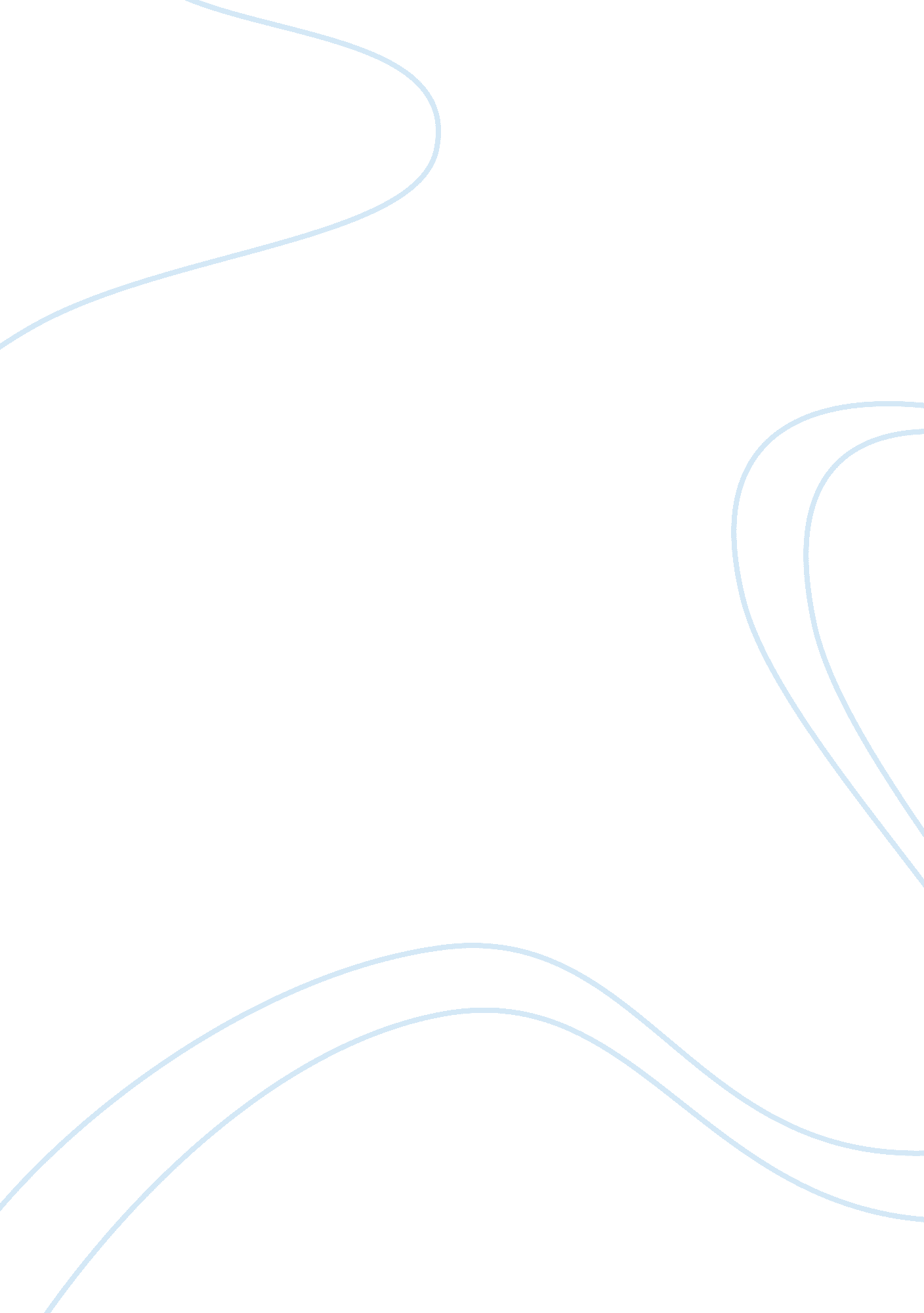 The legalization of the prostitution industry sociology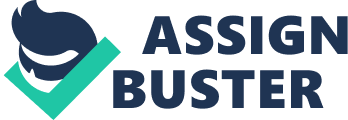 The legalisation of harlotry through the licensing of cocottes and whorehouses is frequently put frontward by non-prostitutes as the solution most likely to function the involvements of both the populace and harlotries. It would, it is argued, function to restrict the public importuning and nuisance jobs cited by the populace as debatable and supply cocottes with a safe and legal working environment. Unfortunately, such a solution is improbable to fulfill the persons working as cocottes. Marie Arrington an ASP organiser described legalized harlotry as tantamount to slavery. This sentiment was besides expressed by peggi Miller of CORP in her presentation to the particular commission on erotica and harlotry. Legalization as practiced seldom provides a habitable working environment for cocottes. It frequently involves the intercession of the constabulary in the confirmation of the licenses, a histrion which leads cocottes to believe of themselves as felons. And by all studies, the legalized whorehouses in Nevada and west Germany serve merely to marginialize and stigmatise cocottes. . ordinance frequently includes mandatory medical cheque upss for cocottes. This is inapprorpriate on two counts. Most cocottes are really cognizant of the hazards of infection from sexually transmitted diseases and take steps to protect themselves. They have regular medical cheque ups examine their clients for symptoms and necessitate them to utilize preventives. To make otherwise would jeopardize their beginning of income. Furthermore, the Rhode Island of infection through harlotry is must less than one would surmise. In the United States in 1967, for illustration merely 10-15 per cent of the pox patients named cocottes as the beginning. The nucleus of the job is among immature grownups whose sexual liberalisation has non been matched by wellness instruction. It seems imperative, hence that advanced educational and intervention plans be designed and made available to a ll. The proper function for the authorities is the constitution of installations for diagnosing and intervention, non in the periodic review of cocottes. If harlotry is to be regulated, independant cocottes should be licensed likewise to any other little concern individual. They should non be singled out for ordinance under the condemnable codification. If whorehouses are to be legalized, the employees should be protected like any other workers under the appropriate provincial labor standars statute law. Regulation traveling beyonf this lower limit is likely to lend to the continued stigmatisation of cocottes and to the institutionalization of yet another working ghetto for adult females. In the visible radiation of the grounds and the statements available, it is evident that neither the criminalisation nor the legalisation of harlotry represents an appropriate and legal response to the state of affairs. Neither one addresses the condititions which create and maintain the exploitatory conditions and both will more than probably function merely to keep them. The moral statement for the condemnable prohibition of harlotry was good summarized by the supreme tribunal in 1908. ‘ prostitution refers to adult females who for hire or without hire offer their organic structures to indiscriminate intercourse with work forces. The lives and illustration of such individuals are in ill will to the ‘ the thought of the household, as dwelling in and jumping from the brotherhood for life of one adult male and one adult female in the holy estate of marriage ; the certain foundation of all that is stable and baronial in our civilisation, the best warrant of that revernt morality which is the class of all beneficent progess in societal and political betterment. ‘ It is notable that, consistent with the traditional definition of harlotry as female promiscuousness the supreme tribunal did non put weight on the component of commerce per Se, the gravamen of the moral immorality, instead is that a adult female should prosecute in sex non merely unchastely but randomly, in complet isolation signifier sentimental fond regards of a sort of perfected in monogamous matrimony. Prostitution is a moral immorality because in the corts words the ‘ lives and illustration of such individuals are in ill will ‘ to a certain tremendously powerful vision of adult females, their gender and the function of matrimony. In modern-day fortunes nevertheless the force of this moral vision has been slightly reinterpreted in line with the turning acceptableness of non-commercial sex outside matrimony. For many, the expostulation to harlotry would today be based non on female promiscuousness but on the transmutation of sex into an impersonal brush with no emotional significance by agencies of commercialisation. This expostulation is sometimes put in Marx footings, such that harlotry is said to be the decrease as nauseam of capitalist commercialisation of all personal relationships. Some modern-day women’s rightists by and large reject the Victorian theoretical account of female sexlessness but still perceive harlotry as the iltimate debasement of adult females into sexual objects or trade goods. Finaly the modern-day signifier of the moral expostulation has put in footings of Kantian moralss commercial esex is allegedly morally incorrect per Se because it involves the alientation of the organic structure to the will of another, and therefore undermines the ultimate roots of the intergrity of moral personality. Whatever the precise signifier of the statement the sense of it rests on a vision of the necessary moral integrity of sex and romantic love. This fact explains why many suppose that consensual grownup non-commercial sex can no longer be regarded as immoral per Se, but still condemn comparable signifiers of commercial sex. Even if no other moral opinion may suitably be made about the prohibit of a certain behavior, we may still believe that set abouting such behavior is sufficiently irrational that we have moral rubric to interfere on paternalistic evidences. Paternalistic statements against harlotry have taken two signifiers: the first depicts harlotry as per se degrading and is frequently a restatements of the moral statements, the 2nd emphasizes assorted facets in which taking to be or to sponsor a cocotte is harmful in through empirical observation discoverable ways. With regard to the cocotte assorted sorts of injuries have been adduced, including a much-shortened life, veneral disease, mental lack or neurotic damage, incapacity for climax and exposure to development by procurers. With regard to frequenters, alleged injuries include veneral disease neurotic damage and sexual disfunction. The condemnable prohibition of harlotry has therefore been justified on the footing of protecting people from these sorts of self-inflicted injuries. The feminist reviews of harlotry Many women’s rightists believe that harlotry is yet one more consequence of the sexual and economic subjugation of adult females. Prostitution is considered a province of complete degredation and entry in which adult females literally sell themselves to work forces. Prostitution turns adult females into sexual objects and trade goods. Although cocottes themselves are most instantly harmed by this, all adult females suffer in a society which views adult females as things non people. Harmonizing to andrea Dworkin, harlotry helps to maintain adult females in ‘ an immoveable system of sex hierarchy ‘ susan brownmiller writes that the being of harlotry encourages colza by perpetuating a cultural norm of aggressive male domination over adult females. Thus, many women’s rightists believe that until harlotry is wholly eliminated, ‘ the false perceptual experience of sexual entree as an adjunct to male power and priviledge will go on to feed the colza outlook. Although women’s rightists call for the riddance of harlotry, they support decriminalisation as the first measure towards the terminal. Extinguishing the prohibition of harlotry while increasing countenances against those who coerce adult females into harlotry ‘ offers the best opportunity for adult females who are involved in prostition to derive some step of control over their work. Feminists believe that the exisiting legal construction, ‘ which persecutes adult females cocottes while disregarding the engagement of work forces, exacerbates the societal and economic inequality that forces adult females into harlotry in the first topographic point. In proposing that harlotry is immoral because it involves the sale of 1s organic structure feminists fail to understand the differentiation between selling 1s labour and selling 1s organic structure. A cocotte does non sell her organic structure she sells sexual services correspondent to the sale of labour. Sale of bodily services is every bit acceptable as the sale of thought or inteelectual abilities, both of which are by and large condoned by society. Anti-prostituion women’s rightists argue that harlotry is one component in the systematic debasement of adult females which keeps work forces sexually dominiant. While prostition as it exists today is frequently degrading to adult females, it need non be so. Commercial sex is non needfully exploitatory. Those prosecuting in paid sex Acts of the Apostless for scientific research organisation do precisely what prostitutes do, yet this commoditization of sex is considered acceptable. Prostitution can besides be seen as fostering the general public assistance. Swedish doctors have urged that prostitutes be available by prescription for those necessitating such services as intervention a survey in Sweden besides sugeested that the province should run whorehouses supervises by physicians and societal workers for the benefit of the ages and those with personal jobs and mental unwellnesss. Prostitution exploits adult females non because the merchandising of sexual services is per se exploitatory, but because society degrades and marginalise cocottes and fores them to depend on opprobrious procurers and clients. Exploitation will be eradicated by authorising cocottes, non by criminalizing cocottes and therefore coercing them into an resistance of continued maltreatment with no constabulary protection. Feminists failed as advocators of cocottes rights for at least two grounds. First their energies were focued on refroming male frailty and commanding male lecherousness instead than on the cocottes state of affairs. Second, they sought to enforce their moral positions on cocottes instead than asking about the reforms cocottes desired themselves. The myths of uaccepts the women’s rightist statement that the debasement of cocottes serves to perpetuate the power of work forces over adult females, it is clear that criminalisation will non lend to female authorization. Women will non be kept separate, unable to form and unable to dispute the Madonna/whore duality. Feminists and cocottes must work together for freedom for all adult females, including control by cocottes over their lives and labour. Legalization would non work out all of the jobs related to harlotry but would make an environment in which cocottes could derive self-esteem, go more sceptered, and get down to press for reform. Legalizaing harlotry does non needfully intend it institutionalizes it as a lasting and abiding characteristic of society. When no adult female wants or needs to work as a cocotte or when harlotry no longer serves as a social demand harlotry will go disused. In broad feminism, harlotry is conceived of in the contractrarian sense of being a private concern dealing. Extremist women’s rightists on the other manus position a cocotte as a human beng who had been reduced to a piece of ware. The broad contends that a adult female is free to come in into contracts. However the extremist women’s rightist does non believe that a cocottes desire to come in into such a contract is done of her ain free will. The extremist women’s rightist normally sees harlotry as an exploitatory relationship in which the client is involvements merely in the cocottes services and non her personally. But the broad responds to this by indicating out that when one seek out a professional such as a physician, attorney, plumber, or machinist, one is non centrally concerned in the individual making the professional work. Since fluctuations in educational degree and experience will specify how muc freedom a individual has to do their ain determinations, the extremist women’s rightist statement that cocottes are victims is overstated. The amarxists feminist response to the broad place is that harlotry represents a corruptness of pay labor, and is hence corrupting and oppressive. But carole Pateman in the sexual contract goes to some length to demo that the cocotte is non truly a pay laborer but instead an independant contractor whi has it within her means to get down of halt a dealing. Her contract is with a male client and non an employer. In this regard, the broad places defence of the contractual work understanding makes sense. Broad women’s rightists believe that personal rights should rule over concerns for the societal good. This political position goes back to the early geminism of john Stuart factory, who believed that authorities should remain out of the private personal businesss of its citizens. The subjugation broad women’s rightists indentify involves the injusticies fostered by gender functions which favour work forces over adult females. The broad women’s rightist wants to free adult females from oppressive gender functions. This focal point bears a similarity to the existential philosopher place which seeks equality of rights and freedoms between adult females and work forces. But merely because broad women’s rightists tend to see the pick of harlotry as an built-in political right does non needfully intend that they all approve of harlotry in a moral sense. While the broad women’s rightists position may be ‘ supportive ‘ they are, within the ranks of cocottes themselves, people who object strongly to the ideals of the progressives. Their thoughts tend to value the extremist women’s rightist positition, non the broad women’s rightist one. To adult females in whisper harsh experiences in harlotry separate them from progressives. Members of susurration are normally in contact with adult females who have been terrorized, traumatized bruised and beaten in harlotry. This experience leads adult females to reason that the broad positition is incorrect since it accepts a societal system in which adult females can be exploited and harmed. And there is small uncertainty that susurration does see the injury that has been done. Whisper and coyote sf are two prostitute organisations that hold widely divergent positions on the issue of injury and debasement. Extremist feminisim If one is to speak about the functional or moral improperness of harlotry in relationships so it is appropriate to being up the issues of good and evil. Thomas Aquinas, who viewed natural jurisprudence as the beginning of morality, viewed ‘ right actions ‘ to be those that tend towards the good and off from evil. If loves delicate balance is at hazard so there is surely a menace of moral degrafation of the matrimony. Therefore, if harlotry intrudes upon loves delicate relationships such an intrustion is footings of natural jurisprudence could be considered an evil. But as indicated before, the potentially destructive influence of harlotry is minor compared to the many other forces at work in the defining or testing of a matrimony. Moral debasement is a slow procedure. It grows out of patterns that people learn while seeking to last and acquire in front in the universe. When competitions become fierce, some people discover the benefits of cut downing those around them to mere objects. Once others are reduced to objects, the morally degraded individual feels less hurting and guilt in working people. Liing becomes easier and its benefits fruitful. This indurate manner of looking at the universe can besides work its manner into a matrimony and transform it from a relationship based on concerted love to one of development. Once the matrimony has been reduced to a convienience, the hubby may seek more exciting experiences outside the place. Where there is struggle there may be the desire to get away. The hunt for more alien topographic points and experiences can originate from struggle of from ennui. One motor married work forces may hold for seeking out a cocotte is to see alien sex. In this function, the cocotte can be seen as a married adult females natural rival. Again the adult males desire to seek out the alien in a prostitute-client relationship is merely sympotomatic of a matrimony that has already lost its temptingness. Groups believe that when equality is achieved between the sexes there will be no harlotry. This is likely true in the sense that if harmoniousness prevailed among all twosomes, seeking outside sex might non be considered, or would be understood if it did happen. But many moralists have noticed there is non a love in a universe that is preoccupied with pleasances and material things. Christian moralists have stressed clip and once more the importance of love prevailing in a relationship. A loving relationship is far more effectual at queering oppressive conditions than one that is based on convienance. The presense of harlotry therefore lone mirrors the immoral nature of the modern-day society. Feminism has ever been vitally interested in sex, but at that place has been two strains on of feminist idea on the topic. One inclination has criticized the limitations on adult females sexual behavior and denounced the high costs imposed on adult females for being sexually active. This tradition of feminist sexual idea has called for a sexual release that would work for adult females every bit good as for work forces. The 2nd inclination has considered sexual liberalisation to be inherently a mere extension of male priviledge. This tradition resonats with conservative anti sexual discourse. With the coming of the anti erotica motion it achieved impermanent hegemony over feminist analysis. While rubins description is biased by her understanding for the liberationist attack to gender and her rejection of the extremist women’s rightist attack that is chiefly critical of male priviledge she however provides a reasonably accurate classification of a really deep split within feminist speculating on gender. It is a split between an accent on sexual freedom and pleasance that views adult females entirely as agents, on the one manus, and an accent on sexual danger and debasement that sees adult females entirely as victims on the other. The argument is over how one should populate out 1s gender and to what ends- for case, money, pleasance, security or liberty. The topic of harlotry provides a particulary crisp illustration of this split in feminist idea. While rubin describes harlotry as ‘ innocuous ‘ , susan g kale describes is as as ‘ institution of male domination in the same manner as bondage was an establishment of white domination an establishment in which tonss of adult females are acquiring hurt ‘ . Andrea Dworkin claims that harlotry is non a simple affair of pick but is, along with colza on one of the establishments that most hinder any experience of intercourse as freedom, it negates self-government and pick for adult females. The fact that sex and womens organic structures are trade goods to be sold in harlotry and the significance for all adult females take the acquisition of this trade good as their right, is a cardinal issue for women’s rightists. The premises that from the institutional base of harlotry have seldom been analyzed because harlotry has traditionally been seen as synonymous with cocottes because harlotry has traditionally been seen as synonymous with cocottes. Traditionally, patriarchate does non separate between the person, the adult females in harlotry and the establishment, the commodity-based market of harlotry. The adult females become the establishment and the commodity- the procurers, the market and particulary the patterns of procuring, flavoring and prostituting are unseeable. By fall ining differentiations between the person and the establishment, harlotry becomes inevitable. This leaves the cogency of its being unquestioned. Meanwhile, adult females in harlotry face the hypocritical male sexual morality necessitating that they be socially condemned for being cocottes and explicitly available on the market. Feminists are going sensitive to the issue of adult females in harlotry, but within the adult females motion, there is still hesitancy to oppugn the establishment for fright that they will look to be reprobating the adult females themselves. We as women’s rightists are acutely witting of non desiring to judge the adult females in harlotry even as the male-dominated societies antecedently have. As we begin to oppugn the inevitableness of the establishment of harlotry it becomes necessary for us to analyze several silent premises. What does it intend for a adult female to take to be in harlotry? When we say that a adult female or miss choose harlotry, we are connoting that this is a free pick. I would wish to propose several issues which the pick of harlotry rises for women’s rightists. Many immature misss and adult females are in harlotry have been victims of anterior sexual absue particulary incest in the place. Is non their free pick already determined by these anterior conditions? Many immature misss and adult females have turned to harlotry because in the face of utmost poorness, they have found no other option. Why is harlotry so frequently the lone evident pick in the face of famishment? And most of import when a adult female or miss is faced with either terrible poorness or rendering herself as a trade good for harlotry, can this be considered a pick at all? Broad western sexual star divination uses this hapless adult females alternative as a proof of harlotry for adult females who are non caught in poorness. If hapless adult females can take harlotry, so adult females who are non poverty stricken are underpaid in the labour force can logically take harlotry as a agency of gaining better rewards. Western sexual star divination provinces that a adult female should non go on to be exploited as a secretaty gaining low rewards when she could gain more money in less clip as a cocotte. It does non raise inquiries about the existent experience of harlotry, hence extinguishing the concern for the effects of this work on the adult female. When the inquiry of pick is taken beyond how it is determined whether by old sexual development or by poorness it brings us to an scrutiny of the cogency of the establishment from the point of view of single duty. We do an unfairness to our sex if we do non inquire adult females to be socially responsible for their ain free picks. When harlotries is accepted as logical pick for the underpaid adult female, it is so argued that most of adult females labour is exploited and this is merely another signifier of womens work, so we must accept sex and womens organic structures as trade goods, an thought that is at the nucleus of so much sexual development and misdemeanor. Undoubtedly, this political orientation has different looks in assorted parts of the universe. Exposing political orientation is of import to developing schemes against any oppressive establishment therefore these diverse expressios should be explored and identified. One of the most prevailing subjects inthe feminist literature on harlotry is that harlotry is linked decidedly to the inequalities that exist between males and females in society. Thus jarvinen provinces ‘ prostittion consists of a supply and demand and women.. for the supply… which is brooding of the gender skewed allotment of societal economic and political resources in the society.. the instability of power between work forces and adult females is reflected in the sexualisation of the socio economically weaker gender. Similiary Pateman has argued, harlotry is an built-in portion of patriarchial capitalism.. prostituties are readily available at atll levesl of the market for any many who can afford one. In feminist discours, this economic instability together with the inequality which consequences from patriarachial capitalist system leads to the obejectification of adult females. The cocotte adult female is seen openly to be the topic to male domination, with an open fiscal relationship between the sexes which announces clearly to all that she has been, like any trade good valued and reified. Within this position there exists an inevitable correlativity between the objectivfication and hypostatization of females and the commercialization of the female organic structure as a trade good. Nowhere is this procedure seen more overtly than in the crystalline prostitute/client dealing, therefore normalizing the really phenomenon of harlotry. A farther strand of feminist believing condemns the traditional patriarchial position of males holding normal sexual demands, but typical females as holding small or no such sexual desire. By perpetuating this myth it is argued traditional male positions categorise and criticise prostituties as unnatural adult females becuae they do possess titillating, sexual personalities. This may be seen as no more than a modern version of the archetypical good woman/bad prostitute divide which has existed throught history. There is no grounds that legalisation of harlotry makes things better for adult females in harlotry. It surely makes things better for authoritiess who leglalize harlotry and of class for the sex industry, both of which enjoy increased grosss. The popular fiction that all will be all in the universe of harlotry once the sex industry is legalized or decriminalized is repudiated by grounds that the debasement and development of adult females every bit good as the injury maltreatment and force to adult females still remain in state-sponsored harlotry. State-sponsored harlotry sanatizes the world of harlotry. Suddenly soiled money becomes clean. Illegal acts become legal. Overnight procurers are transformed into legitimate man of affairs and ordinary entrepreneus and work forces who would noy once see purchasing a adult females in harlotry think ; good if its legal, if its decriminialized its Oklahoma ‘ . Alternatively of abandoning adult females in the sex industry to province sponsored harlotry, Torahs should turn to the predation of work forces who buy adult females for the sex of harlotry. Work force who use adult females in harlotry have long been unseeable. Legislators frequently leap onto the legalisation bandwagon because they think nil else is successful. But there is a legal option. Rather than approving harlotry, provinces could turn to the demand by punishing the work forces who buy adult females for the sex of harlotry. Sweeden has drafted prostition acknowledging that without male demand, there would be no female supply. Thinking outside the inhibitory box of legalisation sweeden has acknowledged that harlotry is a signifier of male force against adult females and kids, and the purchase of sexual services is criminalized. The inseparability of prostition and trafficking is recognixed by the sweedish jurisprudence ‘ prostitution and trafficking in adult females are seen as harmful patterns that can non and should non be sepearated ; in order to efficaciously extinguish trafficking in adult females, concrete steps against harlotry must be put in topographic point ‘ . Sweedens force against adult females authorities measure prohibits and penalizes the purchase of sexual services. This attack targets the male demand for harlotry. ‘ by forbiding the purchase of sexual services, harlotry and its detrimental effects can be counteracted more efficaciously than hithero. The sweedish statute law criminialzing the purchasers is based on the policy that ‘ prostition is non a desirable societal phenomenon and is an obstruction to the on-going development towars equality between adult females and work forces. Furthermore, the jurisprudence against buying sexual services is portion of a wider force against adult females measure that allocates resources to back up the development of options for adult females in harlotry. Consequences of the Swedish statute law therefore far have been assuring. The prohibition against work forces purchasing prostituted adult females has received strong societal support. Several polls conducted in 2000 and 2001 show that about 80 % of the sweedish population support the jurisprudence. Of those who want to revoke the jurisprudence, the bulk are work forces, with merely 7 % of adult females who are trying to go forth prostituon support the jurisprudence. Swedish NGOs that work with adult females in harlotry besides back up the jurisprudence and maintain that since transition of the jurisprudence increased Numberss of adult females contact them for aid. The really being of the jurisprudence, and the fact that people know it will be enforced, they say serve as an assistance to immature adult females who are vulnerable to procurers and pimps. Street harlotry has declined in three old ages since the jurisprudence was passed. The figure of prostituted adult females has decreased by 50 per cent and 70-80 per cent of the purchasers have left public topographic points. Furthermore a constabulary representative maintained that there is no indicant that prostition has gone belowground or that harlotry in sex nines, bodyguard bureaus and whorehouses has increased. Polices have besides stated that the sweedish jurisprudence forbiding the purchase of sexual services has had a chilling consequence on trafficking. Harmonizing to constabulary if it were non for the jurisprudence sweeden like Norwaies, and Finland would see major trafficking of Russian adult females across the boundary line. Womans and worlds rights groups should be recommending for survey and reproduction of the Swedish jurisprudence. Alternatively of givng menu blanche to deeply opprobrious sex industries, authoritiess should react to the male force and sexual development of adult females in prostituon by lawfully turn toing the demand for harlotry. Sweden besides launched a countrywide posting run concentrating on the demand for harlotry. Colorful postings publicising the jurisprudence forbiding the purchase of sexual services were displayed in coach shelters, metro Stationss and on trams throughout Sweden. The poseters were dsigned to increase public consciousness about harlotry and trafficking in adult females by foregrounding the work forces who who buy adult females for sex. For illustration, one posting was a representation of Swedish sex tourers who travel to Baltic states. The posting featured a well-groomed adult male in a suit, have oning a nuptials set, with the caption, ‘ time to blush the Johns out of the Baltic ‘ another posting depicted a immature adult male surfing for cyberspace erotica. The posting reads ‘ more and more Swedish work forces do their shopping over the cyberspace ‘ . The posting run attracted much public attending both within and outside Sweden. We hear excessively small about the function of the sex industry in making a planetary sex market for adult females and kids. Alternatively we hear that harlotry could be made into a better occupation for adult females and kids. Alternatively we hear that harlotry could be made into a better occupation for adult females through ordinance and legalisation, through brotherhoods of alleged sex workers and through runs that provide rubbers to adult females but fail to supply the, with options to harlotries. We hear much about how to maintain adult females in harlotry but really small about how to assist adult females acquire out. Feminist theory seeks to explicate prostition from two different positions, viz. the causes of adult females going cocottes every bit good as the grounds why work forces becomes the clients of cocottes. Several different accounts exists as to why adult females become cocottes, but they are all related by the presence of a nexus between harlotry and patriarchial sexual political orientation. Prime amongst these causes are economic grounds cocottes tend to be recruited from economically disadvantaged households, frequently with hapless instruction and few employment chances. Prostitution is therefore a natural and rational option to low wage. In add-on societal rootlessness is seen as an of import factor. Many immature adult females enter harlotry after floating off from household, scholls. Freidns, or their first occupations. They are lonely and socially marginalized, wheras prostitions sub-culture offers a recognizable and feasible option. Finally there exists an component of sexual development wherby many women’s rightists argue that cocottes have suffered sexual maltreatment and or incestuous relationshops whils tthey were immature. No uncertainty this is true in some instances, but many misss who have been abused do non come in harlotry in ulterior life, and therefore the insouciant nexus must stay at least questionable. With respect to work forces who use cocottes, feminist theory puts frontward a figure of accounts which in many respects challenge the traditionally held beliefs about cocottes clients. To femininsts, most clients are non sexually stray or mentally or socially handicappted, as for case, functionalists have argued. Alternatively many clients are seen as sexually experient oftern married and coming from all ages and societal categories, particularly higher categories. Second clients motivations are non ever entirely sexual in nature. Although clearly there frequently may be a sexual desire there every bit may good be other motivations the exhilaration or danger of a relationship with a prostitie the non-demanding and impersonal nature of such affairs the desire non be entirely the desire to be subservient. Interesetingly the patriarchial nature of modern-day society with its tradiational gender functions, provides two farther, but contrasting accounts, for work forces usage of cocottes. The first of these is that some work forces have great trouble in populating up tp the deamdns of a patriarchial gender based society, in which they are expected to be dominant in a scope of fiscal societal and sexual affairs, without the opportutnity Pateman spends a considerable sum of clip trying to separate harlotry signifier other signifiers of labor. Ultimately, patemans answer to why harlotry is worse than other slave pay labor appears to be that normally found in many feminist analyses, that is that harlotry is non the sale of services but the sale of the individual herself. ‘ prostiution differs from pay bondage. No signifier of labour power can be separated from the organic structure, but merely through the harlotry contract does the purchaser obtain one-sided right of direct sexual usage of a adult females organic structure. Pateman acknowledges that ‘ there are besides other professions in which organic structures are up for sale and in which employers have an intrinsic involvement in their workers bodies.. the organic structures of professional sportswomans and athleticss adult females are besides available to be contracted out ‘ nevertheless on patemans view there is a critical difference between these professions ‘ owners of baseball squads have command over the usage of their participants organic structures but the boides are non straight used sexually by those who have contracted for them. But why on patemans position is sexual usage worse? She argues that although identiy is non subsumed in gender it is ‘ inseperable from the sexual building of the ego, because sexual command is the major agencies through which work forces sfirm their nahood in dealingss between the sexes univocal avowal is obtained by prosecuting int he sex act. Womanhood, excessively is confirmed in sexual activity and when a cocotte contracts out usage of her organic structure she is therefore selling herself in a really existent sense. Shannon bell rather correctly objects that ‘ at the centre of patemans sexual contract is a soundless value opinion on commercial gender and certain sexual activites. bell maintains that patemans analysis inadvertently assumes the traditional bifurcation of adult females because, if Pateman is right, the adult female who marries or contracts non commercially is besides selling herself in merely as existent sense as is the cocotte. Feminists systematically argue that gender inclusind sexual history orientation and activity should be no more shaping of single indetity than are many other characterisitis of the ego, and that under patriarchate the sexual identiy of the ego is both overemphasized and deeply perverse and perverted to keep male privilege. Indeed many radiacal women’s rightist plants can be understood as analyses of the perversion of the sexual building of the ego under patriarchate and of the deeply debatable nature o sing oneself as ssolely or chiefly sexual. It therefore seems debatable at the last for Pateman to keep because muliebrity excessively is confirmed in sexual activity that when a cocotte contracts out usage of her organic structure she is therefore selling herself in a really existent sense. Patriarchy surely maintains that is so but as women’s rightists should n’t we defy such self-defintions values and beliefs? While Is do non elieve teither than any single is capable of altering patriacherical buildings of that an indivudal is captable of altering patriachial buildings or that any single can altogether get away them, i do believe that we are obligated to defy them and to promote and back up any mass motion that attemps to make so, because it is merely through mass ressitnace and battle alteration is possible. Prostitutes rights militants have raised this issue reportedly, but their voices have by and large been ignored by feminist prostituin abolistionists. That the sale of sexual services and entree is under patriarchy different fromthe sale of asexual services and entree is unde ot in contention here. Under patriarchy adult females unimpeachably pay in many senses and ways, for selling sexual services these activites are stigmatizxed and othered. But the same is true, if less intensely for the sale of countless asexual services under patriarchate either because the services and suppliers are evn mistily connected with sex. Such behaviors are besides stigmatizrd and one surely pays for go againsting them. Pateman and others who offer similar arguemtns need to do expressed why the sale o sexual services and one that ther are besides stigmitzed under patriachrcy. It is farther critical that they make clear how noncommerical sexual agreements are different in either sort or badness from commercial 1s. Wihtou such an account it appears that the difference between the cocotte and the female carpenter or married woman, on such histories is simpy that between the prostitute and the madoona. Patemans analysis incorporates an extra premise that one find extremely debatable and platitude in many peculiar extremist women’s rightist analyses of harlotry: to wit that ‘ sexual command is the major agencies through which work forces affirm their manhood ‘ such a position fails to see all positions for this is non the instance in all civilizations or categories or phases of single lives, either historically or presently. In many socities, manhood has been and is confirmed by bring forthing kids by capitalist success by physical strength and art a affair of being able to physically subordinate or to kill other worlds and by being a politically and socially powerful member of the community. Womanhood by contrast is affirmed by bring forthing and nurturinf kids fostering and caring for others accepting low-level societal and political functions, run intoing prevalent criterions of physical beauty and grace. Any feminist analysis, whether of public policy or otherwise that fails to give considerabe weight to patriacrchial subordination through other domains of domination and command those affecting asexual physical economic psychological and generative dominaion will needfully be unequal. What places like Pateman fail to admit is that for many adult females economic subordination for illustration is far more disabling and annihilating of the ego than is sexual subordination. Pateman acknowledges: ‘ work forces do non desire soley the obeisance of adult females, they want their sentiments. All work forces except the most beastly desire to hold a forced slave but a willing one, non a slavely simply but a front-runner. An employer or a hubby can easy obtain faithful service and acknowedlgement of his command than a adult male who enters into the harlotry contract ‘ Rather bizarrely, nevertheless she appears to see the fact that cocottes are better able than married womans or long-run employees to defy male emotional subordination as insignificant. All she says is that ‘ such distancing creates a job for work forces, a job that can be seen as another variat on the contradiction of command and bondage. She ne’er appears to entertain the possibility that this may be a important advantage of harlotry over matrimony or long-run traditional employment, although this is an advantage that prostitutes frequently point to. Subsequently Pateman, argues that in other contracts such as those of civil slaves and married womans obeisance is exchanged for womb-to-tomb protections benefits beyond rewards for civil slaves and the household pay for married womans that are non availablele to the cocotte. ‘ the short-run harlotry contract can non include the protection avaible in long-run dealingss. Clearly in a state in which more thanhalf of all matrimonies end in divorce, the impression of ‘ lifelong protection ‘ does non use, but what is most perculiar about this transition is that, as she indicates earlier in the books such protection is truly a mechanism of development of the worker/wife adhering the ‘ subordinate more closely to the contract ‘ why so does Pateman propose that the deficiency of such protection is a shortage for the harlotry contract? For the reply to her inquiry is ‘ where is the protection in the harlotry contract? Is straightforward: in the less opprobrious signifiers of harlotry, unlike less opprobrious matrimonies, the protection becomes located in the adult female herself. Prostitutes who earn nice fees are non victimized by facilitators or fellows are non economically dependent on work forces for their protection. Their rewards are theirs, non household rewards. Because they control their ain income, they can buy their ain insurance, pensions and other occupation related benefits. What shouls count for Pateman as a decrease of male economic command to be weighed against comparative sexual command somehow becomes transformed into a shortage on this history. Although one find a assortment of facet of the sex extremist women’s rightist position valuable, one depart from it and from some cocotte rights activists positions because I do non believe that save signifier stigma and illegality, harlotry is merely another signifier of work. Rather, because current sexual behavior is constructed within and a s a arm of patriarchate and heterosexism, sex work can non merely be another signifier of work in modern-day civilization. cocottes must postulate with the misogynism and debasement that attach to all hetereosexual activities irrespective of legality and therefore must be accorded the relevant protections. For that ground decriminizalization by itelst is non an appropriate policy response. Policies must include such protective characteristics as authorities funded societal services and legal controls on cocotte faciliatoators, in acknowledgment of the injury built into the current building of gender and harlotry. In add-on, while one reject the extremist women’s rightist ideal of the abolishment of harlotry wholly, I besides reject the ntotion that prostitutes should ideally be viewed as sexual healrers or practioniers of a sacred trade, and sexual service as a alimentary unrecorded giving force. If as I hve argued, women’s rightists must contend to normalise gender and sexual activity, it is wholly couterporductive to try to perplex the function of the cocotte since this excessively undermines standardization. The place of some sex radcial women’s rightists favoring credence of criminal patterns including intergnerationl sexual activitny between grownups and bush leagues and sadomasochism and laterality and bondage patterns requires a protacted treatment that goes good beyong the subject of this probe. Wheterh kids are capable of holding mutual and truly consensual sex with grownups in the current context is both extremely complex and controversial. The issue of intergenerational sex with underaged cocottes is nevertheless far less debatable. At first glimpse the strengthening of the beging subdivisions appears acceptable. It would cut down the ambiguity in the jurisprudence and render it forceable, doing it easier for the constabulary to confine and convict street cocottes, and really likely consequence in an immediate decrease in the visibleness of harlotry in residential countries. But at what cost? Strengthening the beging subdivision will neither extinguish harlotry nor cut down the exploitatory condititions. Prostitution activitiy will merely travel to another country of the metropolis, perchance a poorer country: where the occupants will hold neither the money nor the clip to convert the politicians to come to their assistance. Strengthening the beging subdivisions will, in add-on reinforce moral lip service by criminializing merely some of the people who are selling sexual services: those sell it in public. Prostitutes are non perpetrating any offense if they advertise discreetly in publications go entirely in response to name to different topographic points which they do non lease, rent or have ; are over 21 ; and if they make certain their client is over 21. This same lip service is reflected in the enforcement statistics. Most of the persons detained on harlotry related charges are street cocottes even though a street harlotry likely represents merely a little proportion of entire harlotry activity. 